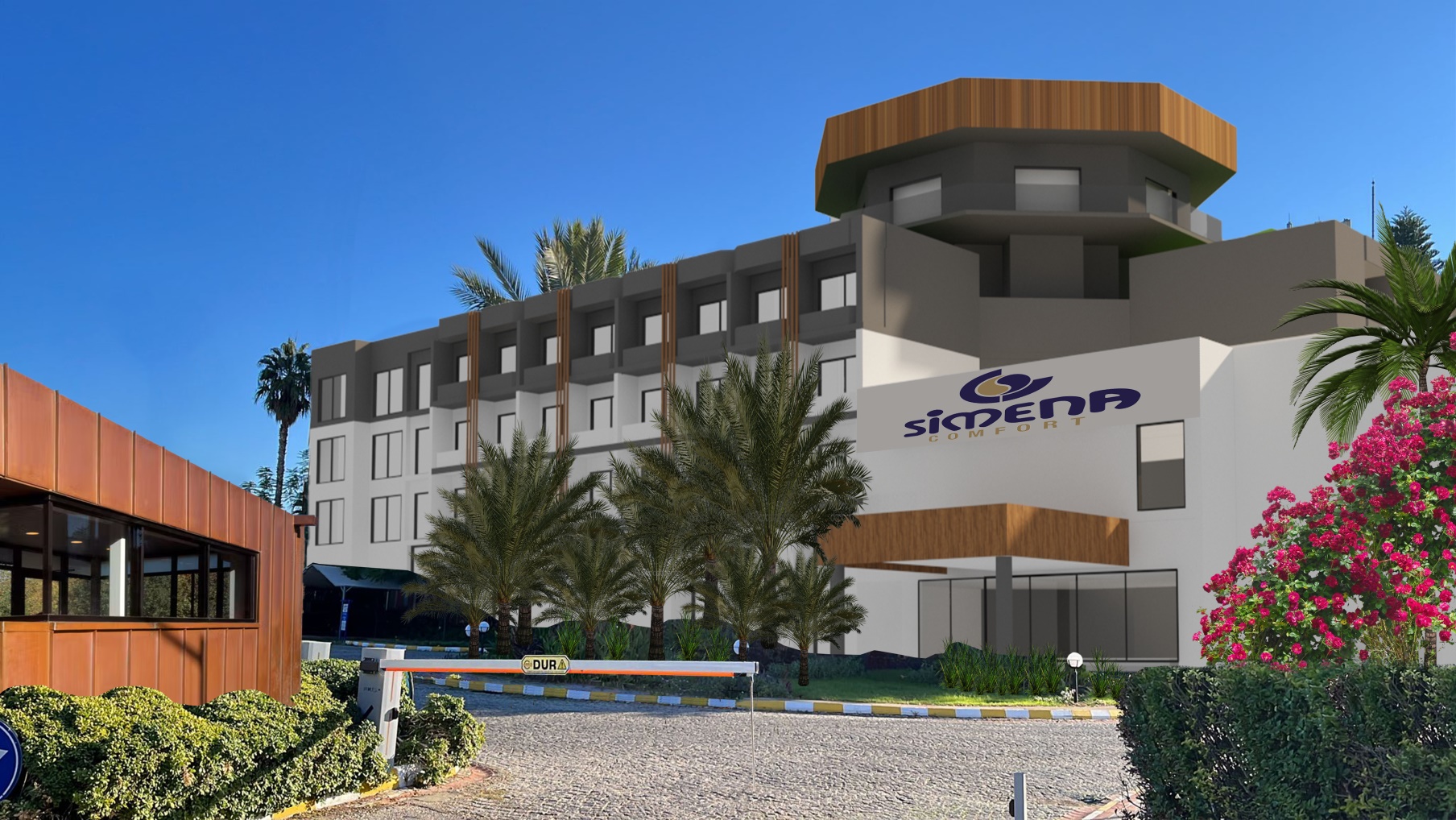 IMENA COMFORT HOTELИНФОРМАЦИОННЫЙ БЮЛЛЕТЕНЬ И КОНЦЕПЦТ ЛЕТО 2023Стандартный номер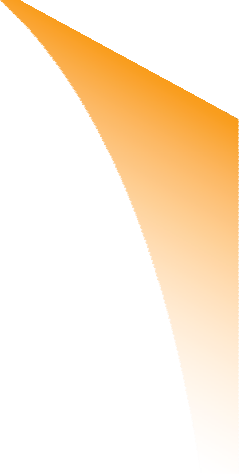 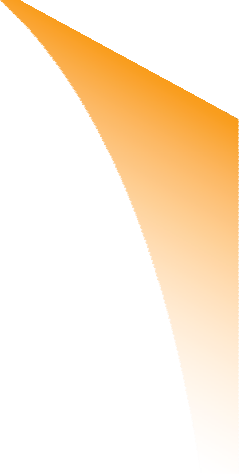 Стандартные номера находятся в главном здании отеля, общее количество номеров данной категории - 122. Площадь стандартного номера составляет 36 м2, в номерах находится одна двуспальная или две односпальные кровати.Апартаменты-люксАпартаменты-люкс со смежной дверью находятся в главном здании отеля, общее количество номеров данной категории - 8.Площадь апартаментов-люкс составляет 72м2, в номерах находится одна двуспальная кровать + мягкий уголок + 1 ванная комната + 1 туалет.* При условии проживания в апартаментах-люкс в течение минимум 7 суток гости бесплатно могут один раз посетить итальянский ресторан A'la Carte и провести один день  в павильоне. Королевские апартаменты-люксКоролевские апартаменты-люкс со смежной дверью находятся в главном здании отеля, общее количество номеров данной категории - 4. Площадь королевских апартаментов-люкс составляет 72м2, в номерах находится одна двуспальная кровать + джакузи + мягкий уголок + 1 ванная комната + 1 туалет.* При условии проживания в королевских апартаментах-люкс в течение минимум 5 суток гости бесплатно могут один раз посетить любой ресторан A'la Carte и провести один день  в павильоне.Улучшенный номер Villa Comfort LakeУлучшенные номера Villa Comfort Lake находятся в зоне вилл, общее количество номеров данной категории - 65. Площадь номера составляет 26 м2, в номерах находится одна двуспальная или две односпальные кровати.Улучшенные семейные апартаменты Villa Comfort Lake Семейные апартаменты Villa Comfort Lake находятся в зоне вилл, общее количество номеров данной категории - 15. Площадь номера составляет 43 м2, в номерах находится одна двуспальная и две односпальные кровати.Семейные апартаменты Villa Comfort Lake  Swim-UpСемейные апартаменты Villa Comfort Lake  Swim-Up находятся в зоне вилл, общее количество номеров данной категории - 11.Площадь номера составляет 43 м2, в номерах находится одна двуспальная и две односпальные кровати.Все семейные апартаменты Villa Comfort Lake  Swim-Up имеют террасу и выход к бассейну. Из окон открывается вид на бассейн и сад.Улучшенный номер Villa Comfort  GardenУлучшенные номера Villa Comfort  Garden находятся в зоне вилл, общее количество номеров данной категории - 22. Площадь номера составляет 30 м2, в номерах находится одна двуспальная или две односпальные кровати.Улучшенные семейные апартаменты Villa Comfort  Garden Улучшенные семейные апартаменты Villa Comfort  Garden находятся в зоне вилл, общее количество номеров данной категории - 11. Площадь номера составляет 43 м2, в номерах находится одна двуспальная и две односпальные кровати.Вилла Villa Comfort Deluxe 400 м2 На вилле находятся 4 спальни, 4 санузла, 1 гостиная и полностью оборудованная кухня. Двухуровневая вилла Villa Comfort Deluxe 200 м2 На вилле находятся 2 спальни, 3 санузла, 1 гостиная и полностью оборудованная кухня.ГЛАВНЫЙ РЕСТОРАНГлавный ресторан рассчитан на 400 человек и расположен в главном здании отеля. Тщательно подобранное меню с блюдами турецкой и мировой кухни на завтрак, поздний завтрак, обед и ужин подарит вам незабываемый гастрономический праздник.AGORA 24Agora 24 находится в гостиничной части. C 11:00 до 07:00 здесь специально для вас приготовят вкуснейшие закуски, блюда и напитки.PATISERIA Вы готовы целый день наслаждаться кофе с изысканной выпечкой и десертами?БИСТРО APOLLONIAБистро APOLLONIA находится в зоне вилл. Вы готовы целый день наслаждаться приготовленными специально для вас закусками, блюдами, напитками и вкуснейшим кофе с изысканной выпечкой и десертами?РЕСТОРАН A'LA CARTE İSİNDAЕсли вы хотите провести романтический ужин при свечах, ждем вас в ресторане A' La Carte Isinda.* В ресторане A'la Carte по вторникам подаются блюда итальянской кухни, по четвергам - морепродукты, по субботам ресторан работает по концепту стейк-хауса. * Стоимость итальянского ужина в ресторане A'la Carte составляет 10 евро с человека, стоимость ужина из морепродуктов в ресторане A'la Carte, составляет 15 евро с человека, стоимость ужина A'la Carte по концепту стейк-хауса составлят 20 евро с человека. Необходима предварительная бронь. Дети в возрасте 0-3 лет обслуживаются бесплатно.Для детей от 4 до 11,99 лет действует скидка 50%.АНИМАЦИЯ, РАЗВЛЕКАТЕЛЬНЫЕ И СПОРТИВНЫЕ МЕРОПРИЯТИЯДневные мероприятия, турниры, игры в бассейне, водное поло, гимнастика, степ, уроки танцев, волейбол, баскетбол.Вечерние анимационные программы, шоу-группы в определенные дни недели, живая музыка, театральные представления, конкурсы.Фитнес-зал, настольный теннис, дартс, теннис,7 теннисных кортов, пользование кортами бесплатное, освещение, ракетки и частные занятия за отдельную плату.ДЕТСКИЙ КЛУБГрафик работы для возрастной группы от 4 до 12 лет: 10:00-12:30/14:30-24:00, необходимо предварительное бронирование.Дети в возрасте от 1 до 4 лет принимаются в сопровождении члена семьи.Детские шоу с участием детей, подвижные тематические игры.Частные вечеринки по случаю дня рождения.Ежедневная мини-дискотека по вечерамСПАТурецкая баня, сауна, крытый бассейн, терапевтические кабинеты, зона отдыха предоставляются бесплатно, обслуживание по предварительному бронированию.Массажи, услуги хаммама, процедуры по уходу за кожей и телом, спа салон красоты предоставляются за отдельную плату, обслуживание по предварительному бронированию.Спа-центр находится в ведении отдельной компании.ПЛЯЖЧастный песочно-галечный пляж находится в 250 метрах от главного здания и в 500-700 метрах от вилл.С 09:00 до 19:00 предоставляется услуга трансфера до пляжа.Зонтики и шезлонги предоставляются бесплатно.УСЛУГИ ПРИ ЗАЕЗДЕ И ВЫЕЗДЕХолодное полотенце при заезде Во время регистрации на выбор гостя подаются горячие или холодные напитки, апельсиновый сок и рахат-лукум для детей.Услуги парковщика и бесплатная парковка Сопровождение всех гостей до номеровЗонтик в дождливые дни Гостям, прибывшим на автомобиле, при выезде предоставляется вода и влажные салфетки Simena Comfort.ОБЩИЕ ПРИНЦИПЫ КОНЦЕПТАВ соответствии с турецким законодательством алкогольные напитки гостям младше 18 лет не подаются.Администрация отеля вправе не подавать алкогольные напитки гостю, который может нанести вред себе и окружающим после употребления определенного количества алкогольных напитков.Время освобождения номера (выезда) – 12:00. Во время выселения ключ от номера, гостевой браслет и карточка на полотенце возвращаются на стойку регистрации.В день заезда пользование номером и всеми услугами по концепту начинается с 14:00.Поздний выезд (Late c/out) и ранний заезд (Early c/in) оплачиваются отдельно.Рестораны A'la Carte работают на открытой площадке и могут быть закрыты в зависимости от погодных условий.Пляж, пирс и водные горки открываются в зависимости от погодных условий.Услуги химчистки на территории отеля не предоставляются. Администрация отеля не несет ответственность за проблемы, возникшие в связи использованием платных услуг сторонних компаний.Курение в помещении (в номерах, лобби, ресторане и т. д.) запрещено в соответствии с турецким законодательством. В противном случае налагается денежный штраф, установленный местными органами власти.Использованием личных устройств, таких как кальян, электронные сигареты и пр. в номерах не допускается.В случае нанесения ущерба в процессе использования таких устройств в номере и в отеле компенсация такого ущерба является ответственностью гостя.Дети допускаются на водные горки, в бассейн и игровые площадки только в сопровождении взрослых.При использовании фитнес-центра гости несут ответственность за состояние своего здоровья и возможные проблемы.Для хранения ценных вещей в номерах предоставляются бесплатные сейфы. Администрация отеля не несет ответственности за  потерянные вещи.Для использования услуг и в целях безопасности гостям предоставляется браслет отеля. В случае утери браслет гость компенсирует его стоимость.Услуги частных компания на территории отеля не входят в сферу ответственности администрации отеля.В отеле регулярно проводятся работы по борьбе с вредителями и опрыскивание в соответствии с международными нормами качества.Вечеринки, анимационные программы и все другие мероприятия могут быть изменены или отменены в зависимости от погодных условий, гостевого профиля, сезона и физических факторов.Turizm Bulv. No: 23 Çamyuva / Kemer Antalya- TÜRKİYE • T+90 242 824 63 63 • info@simenahotels.comwww.simenahotels.com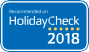 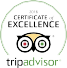 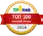 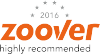 ОБЩАЯ ИНФОРМАЦИЯ ОБЩАЯ ИНФОРМАЦИЯ ОБЩАЯ ИНФОРМАЦИЯ ОБЩАЯ ИНФОРМАЦИЯ Дата открытияМай 1999 г.АдресTurizm Bulv.No:23 Çamyuva/KemerКапитальный ремонт 2023 г.ГородАнталья-ТурцияКомпанияCeytur Ceylan Tur.İşlt.San.Tic.A.Ş.Телефон+90 242 824 63 63 (18 линий)ИнвесторМахмут ДжейланФакс+90 242 824 63 81Генеральный директорГюнайдын АтарЭлектронная почтаinfo@simenahotels.comСезон01 апреля - 30 ноября 2023 г.sales@simenahotels.comОбщая площадь160 000 м2Вебсайтwww.simenahotels.comКонцептВсе включено-премиум Анталийский аэропорт65 кмПляжЧастный пляжЦентр Анталии50 кмРабочие языкиТурецкий-английский-немецкий-русскийБлижайший городской центрКемер / 7 кмПринимаемые кредитные картыVisa-Mastercard-EurocardТранспортVIP-трансфер, автобус, такси (платно)Домашние животныеНе допускаются.Рабочее напряжение220 вольт  Facebook: simenahotelsInstagram: Simena Hotels Twitter: SimenahotelsПРОЖИВАНИЕ И ИНФОРМАЦИЯ О НОМЕРАХ ПРОЖИВАНИЕ И ИНФОРМАЦИЯ О НОМЕРАХ ПРОЖИВАНИЕ И ИНФОРМАЦИЯ О НОМЕРАХ ПРОЖИВАНИЕ И ИНФОРМАЦИЯ О НОМЕРАХ ПРОЖИВАНИЕ И ИНФОРМАЦИЯ О НОМЕРАХ ПРОЖИВАНИЕ И ИНФОРМАЦИЯ О НОМЕРАХ ПРОЖИВАНИЕ И ИНФОРМАЦИЯ О НОМЕРАХ ПРОЖИВАНИЕ И ИНФОРМАЦИЯ О НОМЕРАХ ПРОЖИВАНИЕ И ИНФОРМАЦИЯ О НОМЕРАХ ПРОЖИВАНИЕ И ИНФОРМАЦИЯ О НОМЕРАХ ПРОЖИВАНИЕ И ИНФОРМАЦИЯ О НОМЕРАХ Общее количество номеров269Общее количество спальных мест: 648Общее количество спальных мест: 648Общее количество спальных мест: 648Общее количество спальных мест: 648Общее количество спальных мест: 648Общее количество спальных мест: 648Общее количество спальных мест: 648Общее количество спальных мест: 648Общее количество спальных мест: 648НАЗВАНИЕ ОТЕЛЯSIMENA COMFORT HOTELSIMENA COMFORT HOTELSIMENA COMFORT HOTELSIMENA COMFORT VILLA SIMENA COMFORT VILLA SIMENA COMFORT VILLA SIMENA COMFORT VILLA SIMENA COMFORT VILLA SIMENA COMFORT VILLA SIMENA COMFORT VILLA Тип номераСтандартный номерАпартаменты-люксКоролевские апартаменты-люкс Улучшенный номер Villa Comfort Lake Улучшенные семейные апартаментыVilla  Comfort LakeУлучшенные семейные апартаменты Villa Comfort Lake   Swim-UpВилла Villa Comfort Deluxe 400 м2Двухуровневая вилла Villa Comfort Deluxe 200 м2 Улучшенный номер Villa Comfort Garden Улучшенный семейный люксVilla Comfort Garden Тип номераСтандартный номерАпартаменты-люксКоролевские апартаменты-люкс Улучшенный номер Villa Comfort Lake Улучшенные семейные апартаментыVilla  Comfort LakeУлучшенные семейные апартаменты Villa Comfort Lake   Swim-UpВилла Villa Comfort Deluxe 400 м2Двухуровневая вилла Villa Comfort Deluxe 200 м2 Улучшенный номер Villa Comfort Garden Улучшенный семейный люксVilla Comfort Garden Тип номераСтандартный номерАпартаменты-люксКоролевские апартаменты-люкс Улучшенный номер Villa Comfort Lake Улучшенные семейные апартаментыVilla  Comfort LakeУлучшенные семейные апартаменты Villa Comfort Lake   Swim-UpВилла Villa Comfort Deluxe 400 м2Двухуровневая вилла Villa Comfort Deluxe 200 м2 Улучшенный номер Villa Comfort Garden Улучшенный семейный люксVilla Comfort Garden Вид на окрестности676Вид на бассейн522411Вид на садXX11XXXXНомера для инвалидов3Общее количество номеров122846515111102211Площадь, м23672722643434002003043Кол-во спален1111224212Кол-во гостиных01111Балкон XXXXXXXXXXМин./Maкс. кол-во гостей1/31/41/41/31/4+11/4+11/10+11/ 6+11/31/4+1ФенXXXXXXXXXXСплит-кондиционерXXXXXXXXXXТелефонXXXXXXXXXXЭлектронный сейфXXXXXXXXXXСпутниковое телевидениеXXXXXXXXXXНабор для чая и кофеXXXXXXXXXXМинибар XXXXXXXXXXХалат XXXXXXXТапочкиXXXXXXXXXXWİ-FİXXXXXXXXXXЭлектронный ключXXXXXXXXXXДжакузиXПИТАНИЕ ПО СИСТЕМЕ "ВСЕ ВКЛЮЧЕНО-ПРЕМИУМ"ПИТАНИЕ ПО СИСТЕМЕ "ВСЕ ВКЛЮЧЕНО-ПРЕМИУМ"ПИТАНИЕ ПО СИСТЕМЕ "ВСЕ ВКЛЮЧЕНО-ПРЕМИУМ"ПИТАНИЕ ПО СИСТЕМЕ "ВСЕ ВКЛЮЧЕНО-ПРЕМИУМ"Место и тип подачи Место и тип подачи УслугиГрафик работыГрафик работыГлавный ресторанШведский столЗавтрак07:00 - 10:0007:00 - 10:00Главный ресторанШведский столПоздний завтрак10:00-10:3010:00-10:30Главный ресторанШведский столОбед12:30-14:3012:30-14:30Главный ресторанШведский столУжин19:00-21:3019:00-21:30Agora 24Обслуживание по менюГамбургер, картофель фри, кумпир, лаваш, пицца, хот-дог, суп, салат-бар и различные гриль-блюда11:00-07:0011:00-07:00Patiseria Обслуживание по менюВыпечка и кофе 11:00-18:0011:00-18:00Gözleme EviСамообслуживаниеГёзлеме 11:00 - 16:0011:00 - 16:00Пляжный бар Гамбургеры, картофель-фри, фрукты и порционное мороженное 11:00 - 16:0011:00 - 16:00Бистро ApolloniaОбслуживание по менюГамбургер, картофель фри, кумпир, лаваш, пицца, хот-дог, суп, салат-бар и различные гриль-блюда, денер11:00 - 16:0011:00 - 16:00Бар у бассейна СамообслуживаниеМороженое, вафли, вмузи,13:00-16:0013:00-16:00Обслуживание в номерахБлюда и напиткиМеню / за дополнительную платнуКруглосуточноКруглосуточноРесторан A’la Carte İsindaОбслуживание по меню19:30-21:3019:30-21:30НАПИТКИ ПО СИСТЕМЕ "ВСЕ ВКЛЮЧЕНО-ПРЕМИУМ"БарыГрафик работыAgora 24КруглосуточноЛаундж-бар 07:00-24:00Бар у бассейна 10:00-22:00Пляжный бар 09:00-18:00Диско23:00 - 01:00Сервис-бар 07:00/10:30-12:30-14:30/19:00-21.30Бар Apollonia 10:00-18:00Детокс-бар 12:00 -16:00Пивной бар11:00-18:00Винный бар18:00 - 24:00ПРЕДОСТАВЛЕНИЕ НАПИТКОВ ПО СИСТЕМЕ "ВСЕ ВКЛЮЧЕНО-ПРЕМИУМ"Минибар (2 бутылки воды, 2 банки Cola , 1 банка Sprite, 1 банка Fanta, 2 банки пива, 2 бутылки минеральной воды)Подача напитков в баре только на розлив.График работы и местонахождение баров и ресторанов могут быть изменены администрацией отеля в зависимости от погодных и сезонных условий.Список напитков, включенных в концепт, представлен ниже.СПИРТНЫЕ НАПИТКИСПИРТНЫЕ НАПИТКИСПИРТНЫЕ НАПИТКИСПИРТНЫЕ НАПИТКИСПИРТНЫЕ НАПИТКИСПИРТНЫЕ НАПИТКИВИСКИРАКЫВОДКАКОНЬЯКТЕКИЛАДЖИНCHIVAS REGAL 12 YRSEFE GRUBUABSOLUTREMY MARTINMARIACHIGORDON'SJACK DANIELSYENI RAKISMIRNOFFNOPOLYON BRANDYOLMEGABEEFEATERJBBURGAZ RAKIRUBLOVSKAYASIERRAİSTANBUL CINJOHNIE WALKERİSTANBUL BLUE VODKASUN LUISBALANTINESJIM BEAM         HAMWICK VISKIVAT 69РОМЛИКЕРАПЕРЕТИВБЕЗАЛКОГОЛЬНЫЕ НАПИТКИ ВИНО ПИВО BACARDIBAILEYSCAMPARIПРОДУКЦИЯ COLA БЕЛОЕ ВИНОTUBORGHAVANA CLUBARCHERSMARTINI BIANCO КРАСНОЕ ВИНОCAPTAIN MORGAN BLACKAMARETIOMARTINI ROSSOРОЗОВОЕ ВИНОKAHLUAMARTINI EXTRA DRYMALIBUКОНЦЕПТ ДЛЯ МОЛОДОЖЕНОВКОНЦЕПТ ДЛЯ МОЛОДОЖЕНОВКОНЦЕПТ ДЛЯ МОЛОДОЖЕНОВУСЛУГИ ДЛЯ МОЛОДОЖЕНОВЗА ОТДЕЛЬНУЮ ПЛАТУБЕСПЛАТНОРанний заезд и поздний выезд при наличии номераxСпециальное оформление номера для молодоженов XПоздравительная открытка xФруктовая тарелка и шампанское XЗавтрак в номер (1 раз за время проживания)xУжин в ресторане A’la Carte (один раз за время проживания)xСкидка 10% на использование павильонаxОдна профессиональная фотография на памятьxСпециальный массажный пакет для молодоженов в спа-центре.XЧастный трансфер по маршруту аэропорт-отель-аэропорт.X*** Концепт для молодоженов не распространяется на стандартные номера, улучшенные номера Villa Comfort Garden и улучшенные семейные люксы Villa Comfort Garden. При проживании в стандартном номере, улучшенном номере Villa Comfort Garden и улучшенных семейных апартаментах Villa Comfort Garden в концепт для молодоженов входит только оформление номера для молодоженов, фруктовая тарелка и шампанское или вино.*** Концепт для молодоженов не распространяется на стандартные номера, улучшенные номера Villa Comfort Garden и улучшенные семейные люксы Villa Comfort Garden. При проживании в стандартном номере, улучшенном номере Villa Comfort Garden и улучшенных семейных апартаментах Villa Comfort Garden в концепт для молодоженов входит только оформление номера для молодоженов, фруктовая тарелка и шампанское или вино.*** Концепт для молодоженов не распространяется на стандартные номера, улучшенные номера Villa Comfort Garden и улучшенные семейные люксы Villa Comfort Garden. При проживании в стандартном номере, улучшенном номере Villa Comfort Garden и улучшенных семейных апартаментах Villa Comfort Garden в концепт для молодоженов входит только оформление номера для молодоженов, фруктовая тарелка и шампанское или вино.ПЛАВАТЕЛЬНЫЕ БАССЕЙНЫПЛАВАТЕЛЬНЫЕ БАССЕЙНЫПЛАВАТЕЛЬНЫЕ БАССЕЙНЫПЛАВАТЕЛЬНЫЕ БАССЕЙНЫПЛАВАТЕЛЬНЫЕ БАССЕЙНЫПЛАВАТЕЛЬНЫЕ БАССЕЙНЫПЛАВАТЕЛЬНЫЕ БАССЕЙНЫБАССЕЙНЫОткрытая площадьКрытая площадьГлубина (см)Площадь, м2Пресная водаПодогревПЛАВАТЕЛЬНЫЙ БАССЕЙН В ОТЕЛЕX160 см2350 м2XДЕТСКИЙ БАССЕЙН В ОТЕЛЕX40 см180 м2XКРЫТЫЙ БАССЕЙН В ОТЕЛЕX160 см280 м2XДЕТСКИЙ КРЫТЫЙ БАССЕЙН В ОТЕЛЕX30 см10 м2XБАССЕЙН В ЗОНЕ ВИЛЛ -XXДЕТСКИЙ БАССЕЙН В ЗОНЕ ВИЛЛ XXБАССЕЙН VILLA COMFORTX140 см800 м2XДЕТСКИЙ БАССЕЙН VILLA COMFORTX40 см40 м2XВ открытом бассейне в отеле находятся две водные горки.В открытом бассейне в отеле находятся две водные горки.В открытом бассейне в отеле находятся две водные горки.В открытом бассейне в отеле находятся две водные горки.В открытом бассейне в отеле находятся две водные горки.В открытом бассейне в отеле находятся две водные горки.В открытом бассейне в отеле находятся две водные горки.УСЛУГИ ПАВИЛЬОНА - ЗА ДОПОЛНИТЕЛЬНУЮ ПЛАТУНапитки в минибареФруктовая тарелкаОбед (МЕНЮ AGORA 24)Мороженое в шарикахКоктейль на закатеЧай и кофеПавильон арендуется максимум на 2 человек за отдельную плату.Блюда и напитки подаются в павильон по заранее определенному графику.График работы: 09:00-18:00КОНФЕРЕНЦ-ЗАЛЫКОНФЕРЕНЦ-ЗАЛЫКОНФЕРЕНЦ-ЗАЛЫКОНФЕРЕНЦ-ЗАЛЫКОНФЕРЕНЦ-ЗАЛЫКОНФЕРЕНЦ-ЗАЛЫКОНФЕРЕНЦ-ЗАЛЫКОНФЕРЕНЦ-ЗАЛЫКОНФЕРЕНЦ-ЗАЛЫНАЗВАНИЕ ЗАЛАШИРИНАДЛИНАM2ВЫСОТАБАНКЕТНАЯ РАССТАНОВКАКЛАССНАЯ РАССТАНОВКАТЕАТРАЛЬНАЯ РАССТАНОВКАПРИЕМLYKIA18,10 М18 М362 М23,50 М160 ЧЕЛ.150 ЧЕЛ.200 ЧЕЛ.320 ЧЕЛ.Оборудование зала: беспроводной микрофон, проводной микрофон, проекционный экран, звуковая система, флипчартОборудование зала: беспроводной микрофон, проводной микрофон, проекционный экран, звуковая система, флипчартОборудование зала: беспроводной микрофон, проводной микрофон, проекционный экран, звуковая система, флипчартОборудование зала: беспроводной микрофон, проводной микрофон, проекционный экран, звуковая система, флипчартОборудование зала: беспроводной микрофон, проводной микрофон, проекционный экран, звуковая система, флипчартОборудование зала: беспроводной микрофон, проводной микрофон, проекционный экран, звуковая система, флипчартОборудование зала: беспроводной микрофон, проводной микрофон, проекционный экран, звуковая система, флипчартОборудование зала: беспроводной микрофон, проводной микрофон, проекционный экран, звуковая система, флипчартОборудование зала: беспроводной микрофон, проводной микрофон, проекционный экран, звуковая система, флипчартПРОЧИЕ УСЛУГИПРОЧИЕ УСЛУГИПРОЧИЕ УСЛУГИПРОЧИЕ УСЛУГИУСЛУГАОПИСАНИЕЗА ОТДЕЛЬНУЮ ПЛАТУБЕСПЛАТНООТКРЫТАЯ ПАРКОВКА	В НАЛИЧИИ, С ОГРАНИЧЕННЫМ КОЛИЧЕСТВОМ МЕСТXСТИРКА И ГЛАЖКА БЕЛЬЯС 09:00 ДО 16:00XЧАСТНЫЕ ТРАНСФЕРЫ / ТАКСИВ НАЛИЧИИ/ КОНТРАКТНАЯ КОМПАНИЯXПЛЯЖНОЕ ПОЛОТЕНЦЕМЕНЯЕТСЯ РАЗ В ДЕНЬ ПО КАРТЕXШЕЗЛОНГ И ЗОНТXТЕЛЕФОН И ФАКСXПАРИКМАХЕРXУСЛУГИ ВРАЧА И МЕДСЕСТРЫXБУТИК И МАГАЗИНXКОЖАНЫЕ И ЮВЕЛИРНЫЕ МАГАЗИНЫXФОТОГРАФXДЕТСКАЯ ИГРОВАЯ ПЛОЩАДКА 10 ИГРОВЫХ МАШИНX